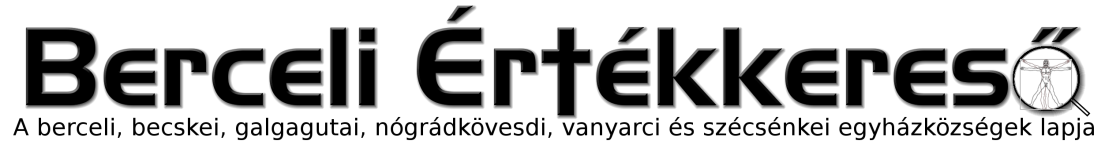 VI. évf. 13. szám Nagyböjt 4. vasárnapja	2019. március 31.A Szentatya üzenete 2019 nagyböjtjére (folytatás)„Maga a természet sóvárogva várja Isten fiainak megnyilvánulását.” (Róm 8,19) 3. A megbocsátás és a bánat gyógyító ereje Mindezek miatt a teremtés számára sürgősen szükséges, hogy Isten fiai és leányai, mindazok, akik „új teremtéssé” váltak, megnyilvánuljanak: „Mindenki, aki Krisztusban van, új teremtmény. A régi megszűnt, valami új valósult meg” (2Kor 5,17). E megnyilvánulás által a teremtés maga is húsvéttá válhat, megnyílhat az új földnek és új égnek (vö. Jel 21,1). A húsvéti út éppen arra hív minket, hogy keresztény arcunkat és keresztény szívünket bánat, megtérés és megbocsátás által megújítsuk és így a húsvéti misztérium kegyelmének teljes gazdagságát megélhessük. Ez a „türelmetlenség”, a teremtés várakozása beteljesül, amikor Isten fiai megnyilvánulnak, vagyis minden keresztény és minden ember elszánja magát arra, hogy a megtérés e „szülési fájdalmát” magára vegye. Az egész teremtett világ velünk együtt „fel kell, hogy szabaduljon a mulandóság szolgai állapotából az Isten fiainak dicsőséges szabadságára” (Róm 8,21). A nagyböjt a megtérés szentségi jele. Arra hívja a keresztényeket, hogy a húsvéti misztériumot a saját személyes, családi és társadalmi életükben tartalmasabban és konkrét formába öntve megvalósítsák, különösen is a böjt, az imádság és az alamizsnálkodás által. Böjtölni annyit tesz, mint megváltoztatni magatartásunkat embertársainkkal és a teremtményekkel szemben: attól a kísértéstől, hogy mindent „elnyeljünk”, eljutunk az arra való alkalmasságig, hogy szeretetből szenvedjünk, ami szívünk ürességét be tudja tölteni.Imádkozni nem más, mint megtanulni lemondani a bálványimádásról és az egónk önelégültségéről és beismerni, hogy az Úrra és az ő irgalmára szükségünk van. Az alamizsnálkodás annyit tesz, mint hogy túllépünk azon a balgaságon, hogy csak magunknak élünk, csak magunknak halmozunk fel abban a téveszmében élve, hogy így biztosíthatjuk a jövőt, ami nem is a miénk. Ezekkel az eszközökkel ismét meglelhetjük az örömet abban a tervben, amelyet a teremtés Istene a szívünkbe vésett: testvéreinket és az egész világot szeretni és ebben a szeretetben megtalálni a valódi boldogságot. Kedves testvérek, Isten Fiának a böjtje a teremtés pusztaságába való belépés volt, azért, hogy azt újra Isten jelenlétének kertjévé tegye, azzá, ami a bűnbeesés előtt volt (vö. Mk 1,12–13; Iz 51,3). Böjtünk során mi is ezt az utat szeretnénk bejárni, azért, hogy a teremtett világnak elvigyük Krisztus reménységét, aki azt „a mulandóság szolgai állapotából felszabadította az Isten fiainak dicsőséges szabadságára” (Róm 8,21). Ne hagyjuk, hogy e kedvező idő haszontalanul teljen el! Kérjük Isten segítségét, hogy rátaláljunk a valódi megtérés útjára. Hagyjuk el az önzést és az önmagunkra irányuló figyelmet és forduljunk Jézus húsvétja felé, váljanak szükséget szenvedő testvéreink felebarátainkká, akikkel testi és lelki javainkat megoszthatjuk. Így életünk konkrét cselekedeteiben Krisztusnak a bűn és a halál felett aratott győzelme megvalósul és ezzel az ő átalakító erejét a teremtésre is lehívjuk. Vatikánváros, 2018. október 4-én, Assisi Szent Ferenc ünnepén.  Ferenc pápaAz esperesi korónaAz esperesi korona esperesi gyűlés: az esperesség lelkipásztorkodó papjainak rendszeres összejövetele, hagyományos továbbképzési forma. - 1515: a veszprémi egyházmegyei zsinat elrendelte: ”Minden esperes háromszor évente tartson gyűlést kerülete papjainak a zsinat határozatainak ismertetésére. Ezután meg kell vizsgálniuk a plébánosok életét és erkölcseit, az egyházi ügyekkel való törődésüket, a kuriához rendelteket vagy követeket, vagy az egyházmegyén kívülre máshová küldötteket. Minderről jelentést kell küldeniük pecséttel a főesperesnek vagy a helynöknek Veszprémbe. A nyilvános bűnösöket közösítsék ki, fogják el, küldjék a püspökhöz vagy helynökéhez.” – Az 1917-es Egyházi Törvénykönyv  évenként többszöri esperesi korónát írt elő, melyen főként jogi, morális és liturgikus kérdéseket tárgyaltak, ismertettek. Magyarországon az őszi és tavaszi esperesi koróna vált szokássá, a fiatal papok oktatása, bonyolultabb esetek elemzése, új rendelkezések végrehajtása volt a téma. A II. Vatikáni Zsinat óta a továbbképzés egyik formája az évenként ált. 4x tartott esperesi koróna. Jegyzőkönyv készül róla, melyet beterjesztenek a megyéspüspökhöz. Az 1983-as Egyházi Törvénykönyv szerint: 279. kán. -- 1. §. A klerikusok a szent tanulmányokat pappászentelésük után is folytassák, és kövessék a szilárd, szentírási alapon álló áthagyományozott és az egyház által általánosan elfogadott tanítást úgy, ahogyan azt főként a zsinatok és a pápák meghatározták, és kerüljék a profán módon újszerű szavakat, valamint az áltudományt. 2. §. A papok a részleges jog előírásai szerint látogassák a pappászentelésük után tartandó lelkipásztori jellegű előadásokat, mégpedig az ugyanezekben az előírásokban meghatározott időközönként, és vegyenek részt más előadásokon, teológiai találkozókon és konferenciákon is, melyek adjanak nekik alkalmat a szent tudományok és a lelkipásztori módszerek mélyebb megismerésére. 3. §. Szerezzenek ismereteket egyéb, különösen a szent tudományokkal kapcsolatos tudományok terén is, amennyiben ez főként a lelkipásztori szolgálat gyakorlását segíti.HIRDETÉSEKBercelen a 2. csoport takarít.2019.04.01.	H	17:00	Szentségimádás a Galgagutai Templomban		17:00	Szentmise a Becskei Templomban2019.04.02.	K	10:30	Szentmise a Rózsák Völgye Idősek Otthonban2019.04.03.	Sz	09:00	Esperesi koróna a Csitári Plébánián2019.04.04.	Cs	17:30	Szentségimádás a Berceli Templomban2019.04.05.	P	08:30	Szentmise a Berceli Templomban (EWTN, BonumTV)			Délelőtt: elsőpéntekes betegek látogatása2019.04.06.	Sz	10:00	„Élet a lélekben” szeminárium a Szent Miklós Közösségi Házban		15:30	Szentmise a Vanyarci Templomban		17:00	Szentmise a Berceli Templomban2019.04.07.	V	08:30	Szentmise a Berceli Templomban		09:00	Igeliturgia a Vanyarci Templomban		10:30	Igeliturgia a Galgagutai Templomban		10:30	Szentmise a Becskei Templomban – 3. Skrutinium		12:00	Szentmise a Szécsénkei Templomban			– Buris Pál és neje Géczi Mária		12:00	Igeliturgia a Nógrádkövesdi TemplombanHivatali ügyintézés: Római Katolikus Plébánia 2687 Bercel, Béke u. 20.tel: 0630/455-3287 web: http://bercel.vaciegyhazmegye.hu, e-mail: bercel@vacem.huBankszámlaszám: 10700323-68589824-51100005VI. évf. 13. szám Nagyböjt 4. vasárnapja	2019. március 31.A Szentatya üzenete 2019 nagyböjtjére (folytatás)„Maga a természet sóvárogva várja Isten fiainak megnyilvánulását.” (Róm 8,19) 3. A megbocsátás és a bánat gyógyító ereje Mindezek miatt a teremtés számára sürgősen szükséges, hogy Isten fiai és leányai, mindazok, akik „új teremtéssé” váltak, megnyilvánuljanak: „Mindenki, aki Krisztusban van, új teremtmény. A régi megszűnt, valami új valósult meg” (2Kor 5,17). E megnyilvánulás által a teremtés maga is húsvéttá válhat, megnyílhat az új földnek és új égnek (vö. Jel 21,1). A húsvéti út éppen arra hív minket, hogy keresztény arcunkat és keresztény szívünket bánat, megtérés és megbocsátás által megújítsuk és így a húsvéti misztérium kegyelmének teljes gazdagságát megélhessük. Ez a „türelmetlenség”, a teremtés várakozása beteljesül, amikor Isten fiai megnyilvánulnak, vagyis minden keresztény és minden ember elszánja magát arra, hogy a megtérés e „szülési fájdalmát” magára vegye. Az egész teremtett világ velünk együtt „fel kell, hogy szabaduljon a mulandóság szolgai állapotából az Isten fiainak dicsőséges szabadságára” (Róm 8,21). A nagyböjt a megtérés szentségi jele. Arra hívja a keresztényeket, hogy a húsvéti misztériumot a saját személyes, családi és társadalmi életükben tartalmasabban és konkrét formába öntve megvalósítsák, különösen is a böjt, az imádság és az alamizsnálkodás által. Böjtölni annyit tesz, mint megváltoztatni magatartásunkat embertársainkkal és a teremtményekkel szemben: attól a kísértéstől, hogy mindent „elnyeljünk”, eljutunk az arra való alkalmasságig, hogy szeretetből szenvedjünk, ami szívünk ürességét be tudja tölteni.Imádkozni nem más, mint megtanulni lemondani a bálványimádásról és az egónk önelégültségéről és beismerni, hogy az Úrra és az ő irgalmára szükségünk van. Az alamizsnálkodás annyit tesz, mint hogy túllépünk azon a balgaságon, hogy csak magunknak élünk, csak magunknak halmozunk fel abban a téveszmében élve, hogy így biztosíthatjuk a jövőt, ami nem is a miénk. Ezekkel az eszközökkel ismét meglelhetjük az örömet abban a tervben, amelyet a teremtés Istene a szívünkbe vésett: testvéreinket és az egész világot szeretni és ebben a szeretetben megtalálni a valódi boldogságot. Kedves testvérek, Isten Fiának a böjtje a teremtés pusztaságába való belépés volt, azért, hogy azt újra Isten jelenlétének kertjévé tegye, azzá, ami a bűnbeesés előtt volt (vö. Mk 1,12–13; Iz 51,3). Böjtünk során mi is ezt az utat szeretnénk bejárni, azért, hogy a teremtett világnak elvigyük Krisztus reménységét, aki azt „a mulandóság szolgai állapotából felszabadította az Isten fiainak dicsőséges szabadságára” (Róm 8,21). Ne hagyjuk, hogy e kedvező idő haszontalanul teljen el! Kérjük Isten segítségét, hogy rátaláljunk a valódi megtérés útjára. Hagyjuk el az önzést és az önmagunkra irányuló figyelmet és forduljunk Jézus húsvétja felé, váljanak szükséget szenvedő testvéreink felebarátainkká, akikkel testi és lelki javainkat megoszthatjuk. Így életünk konkrét cselekedeteiben Krisztusnak a bűn és a halál felett aratott győzelme megvalósul és ezzel az ő átalakító erejét a teremtésre is lehívjuk. Vatikánváros, 2018. október 4-én, Assisi Szent Ferenc ünnepén.  Ferenc pápaAz esperesi korónaAz esperesi korona esperesi gyűlés: az esperesség lelkipásztorkodó papjainak rendszeres összejövetele, hagyományos továbbképzési forma. - 1515: a veszprémi egyházmegyei zsinat elrendelte: ”Minden esperes háromszor évente tartson gyűlést kerülete papjainak a zsinat határozatainak ismertetésére. Ezután meg kell vizsgálniuk a plébánosok életét és erkölcseit, az egyházi ügyekkel való törődésüket, a kuriához rendelteket vagy követeket, vagy az egyázmegyén kívülre máshová küldötteket. Minderről jelentést kell küldeniük pecséttel a főesperesnek vagy a helynöknek Veszprémbe. A nyilvános bűnösöket közösítsék ki, fogják el, küldjék a püspökhöz vagy helynökéhez.” – Az 1917-es Egyházi Törvénykönyv  évenként többszöri esperesi korónát írt elő, melyen főként jogi, morális és liturgikus kérdéseket tárgyaltak, ismertettek. Magyarországon az őszi és tavaszi esperesi koróna vált szokássá, a fiatal papok oktatása, bonyolultabb esetek elemzése, új rendelkezések végrehajtása volt a téma. A II. Vatikáni Zsinat óta a továbbképzés egyik formája az évenként ált. 4x tartott esperesi koróna. Jegyzőkönyv készül róla, melyet beterjesztenek a megyéspüspökhöz. Az 1983-as Egyházi Törvénykönyv szerint: 279. kán. -- 1. §. A klerikusok a szent tanulmányokat pappászentelésük után is folytassák, és kövessék a szilárd, szentírási alapon álló áthagyományozott és az egyház által általánosan elfogadott tanítást úgy, ahogyan azt főként a zsinatok és a pápák meghatározták, és kerüljék a profán módon újszerű szavakat, valamint az áltudományt. 2. §. A papok a részleges jog előírásai szerint látogassák a pappászentelésük után tartandó lelkipásztori jellegű előadásokat, mégpedig az ugyanezekben az előírásokban meghatározott időközönként, és vegyenek részt más előadásokon, teológiai találkozókon és konferenciákon is, melyek adjanak nekik alkalmat a szent tudományok és a lelkipásztori módszerek mélyebb megismerésére. 3. §. Szerezzenek ismereteket egyéb, különösen a szent tudományokkal kapcsolatos tudományok terén is, amennyiben ez főként a lelkipásztori szolgálat gyakorlását segíti.HIRDETÉSEKBercelen a 2. csoport takarít.2019.04.01.	H	17:00	Szentségimádás a Galgagutai Templomban		17:00	Szentmise a Becskei Templomban2019.04.02.	K	10:30	Szentmise a Rózsák Völgye Idősek Otthonban2019.04.03.	Sz	09:00	Esperesi koróna a Csitári Plébánián2019.04.04.	Cs	17:30	Szentségimádás a Berceli Templomban2019.04.05.	P	08:30	Szentmise a Berceli Templomban (EWTN, BonumTV)			Délelőtt: elsőpéntekes betegek látogatása2019.04.06.	Sz	10:00	„Élet a lélekben” szeminárium a Szent Miklós Közösségi Házban		15:30	Szentmise a Vanyarci Templomban		17:00	Szentmise a Berceli Templomban2019.04.07.	V	08:30	Szentmise a Berceli Templomban		09:00	Igeliturgia a Vanyarci Templomban		10:30	Igeliturgia a Galgagutai Templomban		10:30	Szentmise a Becskei Templomban – 3. Skrutinium		12:00	Szentmise a Szécsénkei Templomban			– Buris Pál és neje Géczi Mária		12:00	Igeliturgia a Nógrádkövesdi TemplombanHivatali ügyintézés: Római Katolikus Plébánia 2687 Bercel, Béke u. 20.tel: 0630/455-3287 web: http://bercel.vaciegyhazmegye.hu, e-mail: bercel@vacem.huBankszámlaszám: 10700323-68589824-51100005